Uitnodiging Algemene Ledenvergadering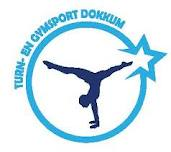 Aan de leden, ouders van jeugdleden en leidingHierbij nodigen wij u van harte uit voor de Algemene Ledenvergadering op woensdag  26 maart 2014Locatie:	Hotel van der Meer, Woudweg 1 DokkumAanvang:	20.00 uurDe agenda voor de vergadering is als volgt:OpeningNotulen van de vorige Algemene Ledenvergadering 20 maart 2013Jaarverslag secretaris Financieel  jaarverslagVerslag van de kascommissieBenoeming leden van de kascommissie BegrotingContributie voorstelBeleidsplanVerkiezing/benoeming bestuursledenVoorzitter Arjen Beckers treedt af en Dennis Mellink wordt voorgedragen voor de functie voorzitter (voor de komende 2 jaar). Secretariaat: wijziging van bestuursfunctie. Ingrid Brijker wordt bestuurslid wedstrijdzaken en Annemarie de Jong neemt het secretariaat op zich. Penningmeester: Johann Straatsma stopt met ingang van maart 2014 en als nieuwe penningmeester wordt voorgedragen Richard Knoop.De functie algemeen bestuurslid is vacant.Nieuwe werkwijze wedstrijden A-B en C- selectie (nieuwe oefenstof), seizoen 2013/2014.Mogelijkheid voor ouders van de selectieleden om vragen te stellen aan de leiding.RondvraagAfsluiting en planning volgende Jaarvergadering